IcelandIcelandIcelandIcelandFebruary 2028February 2028February 2028February 2028MondayTuesdayWednesdayThursdayFridaySaturdaySunday1234567891011121314151617181920Woman’s Day212223242526272829BolludagurSprengidagurNOTES: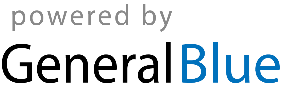 